HONORABLE CONCEJO DELIBERANTEORDENANZA Nº 7676EL HONORABLE CONCEJO DELIBERANTE DE LA CIUDAD DE SAN FRANCISCO, SANCIONA CON FUERZA DE:ORDENANZAArt. 1º).- DISPÓNGASE la construcción un (1) reductor de velocidad sobre calle Antártida Argentina, entre las calles Avellaneda y Francisca Ferrasi, tomando como referencia la segunda columna de alumbrado público en sentido cardinal ESTE / OESTE por la iluminación proyectada. Todo ello conforme dictamen técnico confeccionado por la Dirección de Policía Municipal, obrante a fs. 06 del Expediente N°144.850, que se adjunta como anexo y es parte integrante de la presente.  Art.2°).- DISPÓNGASE la construcción un (1) reductor de velocidad sobre calle Antártida Argentina, entre las calles Rivadavia y Córdoba,  tomando como referencia la columna de alumbrado público en influencia de sentido cardinal ESTE / OESTE por la iluminación proyectada.  Art.3°).- La realización de la tarea citada precedentemente, y la señalización de la misma, estará a cargo de las áreas pertinentes de la Secretaría de Infraestructura, en un todo de acuerdo con las disposiciones viales vigentes. Art.4°).- La erogación que demande el cumplimiento de lo establecido precedentemente, será imputada a la partida correspondiente del presupuesto vigente.Art.5º).- REGÍSTRESE, comuníquese al Departamento Ejecutivo, publíquese y archívese.-Dada en la Sala de Sesiones del Honorable Concejo Deliberante de la ciudad de San Francisco, a los veinticuatro días del mes de noviembre del año 2023.-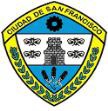 MUNICIPALIDAD DE LA CIUDAD DE SAN FRANCISCOSECRETARIA DE GOBIERNODIRECCION DE POLICIA MUNICIPAL y DEFENSA CIVIL                                                                               San Francisco, 10 de Noviembre del 2.023.-REF. EXPTE. Nº: 144850A: DIRECCIÓN DE POLICÍA MUNICIPAL y DEFENSA CIVIL:A: SECRETARÍA DE GOBIERNO:Visto y evaluada Resolución Nº 051 - AÑO 2023, presentado por el Bloque de Concejales “Hacemos por Córdoba”; para determinación de Moderador Vial; y tras Verificación in-situ en sector de Barrio “Hipólito Bouchard” se sugiere ACCEDER, por lo fundamentado en foja 1, de Construcción de Reductores de Velocidad, aconsejando a la vez, salvo su mejor criterio y el de la Comisión de Tránsito y Seguridad Vial; colocación de Carteles de Señalización Vertical y Horizontal de Prevención y Reglamentarios de Velocidad. Dicha Implementación, se debería efectuar según el siguiente detalle:Calle “Antártida Argentina”Un - (1) Reductores de Velocidad, entre calles Avellaneda y Francisca Ferrasi:Se deberá tomar como referencia para la construcción, Segunda columna de alumbrado público, en sentido cardinal ESTE / OESTE, por la iluminación proyectada.Un - (1) Reductores de Velocidad, entre calles Rivadavia y Córdoba:Se deberá tomar como referencia columna de alumbrado público, en influencia de sentido cardinal ESTE / OESTE, por la iluminación proyectada.A la vez, cabe mencionar que dichas arterias, son caminos pavimentados.Sin más, elévese a sus efectos. Atentamente.-Firma: Director Policía Municipal: Sr. Adrián BonavitaDr. Juan Martín LosanoSecretario H.C.D.Dr. Gustavo J. KleinPresidente H.C.D.